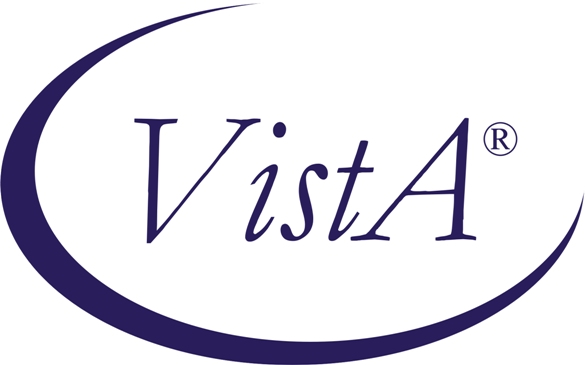 Record Tracking V. 2.0Technical ManualNovember 1991Department of Veterans AffairsOffice of  DevelopmentManagement & Financial SystemsRevision HistoryInitiated on 3/30/09Table of ContentsOrientation	1Introduction	3Functional Description	5Technical Overview	7Namespace Conventions	7Key Variables	7Resource Requirements	7External Relations	8Internal Relations	8Integrity Checker	8SACC Exemptions/Non-Standard Code	8TaskMan Considerations	8Bar Code Technology	9Package Security	11Security Keys	11Legal Requirements	11FileMan Access Codes	11Routines	13Routines to Map	13Callable Routines	13Compiled Template Routines	13Compiled Cross-Reference Routines	14Routines List with Descriptions	14Files	19Main Globals and Files	19Globals to Journal	19File Flow (Relationship between files)	19File List	19Templates	20Menu Diagram	25Site Configurable Features	33Data Storage and Retention	35How to Generate On-line Documentation	37Installation Guide	39Glossary	41OrientationThe Record Tracking Technical Manual has been divided into major sections for general clarity and simplification of the information being presented.  This manual is intended to be a reference document.  While the user is free to review the document from cover-to-cover, it is best used by selecting specific sections which contain the information sought for a particular need.The Technical Overview Section contains the namespace conventions, key variables, resource requirements and any SACC exemptions/non-standard code.  The Data Storage and Retention Section provides information on archiving and purging capabilities.How To Use This ManualThe Record Tracking Technical Manual is provided in an Adobe Acrobat PDF (portable document format) file.  The Acrobat Reader is used to view the documents.  If you do not have the Acrobat Reader loaded, it is available from the VistA Home Page, “Viewers” Directory.Once you open the file, you may click on the desired entry name in the table of contents on the left side of the screen to go to that entry in the document.  You may print any or all pages of the file.  Click on the “Print” icon and select the desired pages.  Then click “OK”.IntroductionThe prompt availability of patient records is an essential ingredient in the delivery of quality medical care.  Lack of access to vital patient history contained in these records may lead to life-threatening situations.The VA Record Tracking system is a comprehensive software package, written to aid file activities in assuring optimum availability of these records to a broad range of users within and outside the facility.  Functions which were previously done manually have been computerized, promoting greater efficiency, uniformity and accuracy.  Demographic record information is now available on-line to a broad range of users, as well as a variety of reports which have been included to assist management in workload analysis and quality assurance.The Record Tracking system uses VA FileMan, and integrates with the Radiology and MAS packages in performance of its functions.  It has been designed such that it may be used in conjunction with bar code technology, further enhancing efficiency and accuracy.This package was originally designed for use in tracking medical administration and/or radiology records.  A great deal of flexibility has been built into the system so that it may be custom-tailored to meet the needs of practically any file activity.  The VA Record Tracking package offers a complete system for the maintenance, control, and retirement of records.Functional DescriptionThe Record Tracking Module has been created to aid file activities in the areas of maintaining and controlling patient records.  However, this system offers a wide range of site configurable features and may be custom-tailored to meet practically any site's needs.  Simultaneous installation of the Record Tracking package and the bar code label printers/readers is necessary in order to use this module to its fullest capacity; however, the package may be installed and running at those sites not yet equipped with the additional hardware and utilized at a reduced capacity.The state-of-the art design of Record Tracking utilizes flat files throughout the package which construct a file structure that is easier to program, search, debug, and repair.  Flat file structuring also enhances the package's interface with FileMan.  Inclusion of purge routines for the Pull List, Requests, and Movement files in the initial release of Record Tracking attests to the manageable structure of this package.Another feature of Record Tracking is the use of variable pointer data type fields.  These variable pointers allow the value of a field to be taken from one or more files.  A user with "laygo" access to any or all files may direct that access to, or acquire help for, any file by entering PREFIX.DATA to access a data type field or PREFIX.? for help.  You may enter 'ORDER within the file definition to search files entries.  All record requests go through FileMan and all edits are FileMan templates.This is a comprehensive software package, providing for all aspects of records control and maintenance.  There are six user menus and two site manager/application coordinator menus in support of this goal.TRANSACTION MENUREQUEST RECORDS MENUPULL LIST FUNCTIONS MENURECORD INFORMATION MENUMANAGEMENT REPORTS MENUINACTIVATE RECORDS MENUSYSTEM DEFINITION MENUCOMPUTER SITE MANAGER'S MENUThe Transaction Menu is basically dedicated to file room functions.  The Request Records Menu supports requisitioning activities for individual records.  The Pull List Functions Menu also supports record requisitioning activities; however, it provides the capability for an individual borrower to request multiple records at a time, thus creating a pull list.  It interfaces with the Scheduling module, automatically creating pull lists for scheduled clinics.  The Record Information Menu provides five record reports which may be displayed for specified patients.  The Management Reports Menu provides ten reports which are useful in analyzing workload and identifying record control problems.  The Inactivate Records Menu includes the options for record retirement tasks.The System Definition and Computer Site Manager's Menus are provided for initialization and maintenance of the package and for defining site-specific parameters.Two additional menus, Film Tracking Specific and MAS Specific Set-Up Menus, have been provided for users who routinely use both applications of Record Tracking (Radiology and Medical Administration) in their daily activities.  For example, an MAS clinic clerk may need to request both Radiology and MAS records and view the record profiles of each.  Ordinarily such a user would need to exit and re-enter Record Tracking in order to gain access to the other application.  Assigning the user options from either of these menus will allow them to revert back and forth between applications without having to do this.The functions within this system interact with one another affording greater control over records.  For example, when a record is being checked into the file room the system will display a bulletin if pending requests exist for the record, if it has been flagged as missing, if loose filing exists, if the patient is currently an inpatient, or if it is being checked into a home file room other than its own.  The user may elect to perform any necessary functions related to these bulletins without leaving the option he is working in.Technical OverviewNamespace ConventionsThe namespace assigned to the Records Tracking package is RT.Key VariablesThe following variables are package-wide variables.  Each time a file room menu is accessed these variables are "X" set in routine RTPSET.  The local variable will be set in this routine to "MAS" or "RAD" depending on the current application.  Each of these variables are subsequently killed in RTPSET upon leaving the menu.  These variables are used extensively in the package to reduce global access overhead.RTAPLContains application specific parameters, security keys, and defaults; located in the zero node of file 195.1RTSYSContains application specific file room entry; located in the zero node of file 195.9RTFRContains the overall parameter entry; located in the zero node of file 195.4RTDIVDivision - institution pointerNOTE:  The file room menus should not be nested.Resource RequirementsCPU TU's = # Patients Treated + OPT Visits                       400,000Disk SpaceDisk resource consumption is highly dependent upon the number of movements the site elects to keep on file before purging.  A rough measure of disk consumption to place the package in an operational status would be 1 block per patient.  For example, 50,000 patients would require approximately 50 megabytes.External RelationsRecord Tracking requires a minimum of FileMan v.18 and Kernel v.6.5.Integration agreements between Record Tracking and Scheduling, Registration, and Radiology are on file in the DBA database on FORUM.Internal RelationsNone of the Record Tracking package options have been designed to stand alone.  Four variables are set upon entering the package and killed upon leaving which are used throughout all options.Integrity CheckerRTNTEG - generated by XTSUMBLD.SACC Exemptions/Non-Standard CodeRTAPL, RTFR, RTSYS, and RTDIV are package-wide variables.Request to do a kill of ^DD(195.9,0,"ACT") during pre-init.Request to allow the options "Print Labels for all Inpatients" and "Print Labels for all patients", which both print bar code labels, to be exempt from allowing the options to be queuable, as much manual manipulation is required during the printing.TaskMan ConsiderationsThe RT SM-PURGE-AUTOMATIC option should be scheduled monthly via TaskMan after the purge parameters are set through the Purge Data option in the Computer Site Manager's Menu.The RT SM-CLINIC-REQUEST option should be scheduled to run daily after 5pm.  In the Record Tracking system Parameters file (#195.4), field 5 (BATCH RECORD,X-RAY REQUESTS) should be set to YES.  Field 6 (BATCH REQUESTS CUTOFF) should be set to an appropriate number of days in the future to check clinic appointments.  BATCH RECORD,X-RAY REQUESTS field should only be set to NO if you want future requests for records to be made through the TaskMan as appointments are made.  Usually, this would just be for test purposes.Bar Code TechnologyTechnical DescriptionBar codes are comprised of a number of printed bars and intervening spaces.  The widths and numbers of each are determined by the symbology used.  Different symbologies exist for use by different applications.  The specifications for the symbology prescribe the minimum width of the elements (both bars and spaces), the ratio of wide to narrow elements, printing tolerances (change in width due to printing process), the structure of the bar and space combinations depicting various characters, the bar/space combinations signifying beginning and end of message, and the clear area (quiet zone) before and after the bar code.The bar code symbology used for Record Tracking is Code 39 (also known as Code 3 of 9, and 3 of 9 Code).  Code 39 is used as the Health Industry Bar Code (HIBC) symbology.  It is of variable length and used by most new applications.Code 39 is an alphanumeric, bi-directional (can be read in either direction), self-checking code.  Its data set consists of the digits 0-9, the alphabet in upper case letters, and 7 special characters (-,.,$,/,+,% and space).  Each character consists of 9 elements; 5 bars and 4 spaces.  Three of the 9 elements are wide (Value 1), and six are narrow (Value 0).  The * is used for both start and stop characters.Due to the strong self-checking factor of Code 39, a minimum number of substitution errors (whereby the data encoded in the symbol does not agree with the data read) can be anticipated.  Using high quality scanning and printing equipment, you can expect 1 substitution error out of 3 million characters scanned.  Generally, failure to read within the first few passes indicates a problem with the printed label, while substitution errors are more indicative of a reader problem.  (The more passes needed to read a bar code, the higher the probability of error.)Hardware ConnectionBar code readers may be connected using a variety of configurations.  For Record Tracking it should be connected on-line between a host CPU and data terminal (CRT) via a standard RS-232C interface.  Thus, the reader is "wedged" between the CPU and CRT.Encoded Message of Record Tracking Bar code LabelsThe encoded bar code message on record labels reflect the station number and the Record Tracking Record Number (separated by a slash).  For informational purposes, social security numbers have not been used to identify records in Record Tracking as there is no way of uniquely identifying each of a patient's records; therefore, Record Tracking assigns a unique number to each record within it.  That number, preceded by the station number, is encoded in the bar code message.  For borrower labels, the message indicates the file number in which the borrower exists followed by the internal borrower number assigned by Record Tracking (separated by a slash).  The request label message indicates the number of the request.  Record Tracking uses a consecutive numbering system to assign a number to each request entered.Reading Bar code LabelsThe bar code reader converts the printed code into the equivalent of keystrokes.  Generally, bar codes will be read by wanding a pen-like device over the bar code.  Several factors contribute to proper scanning techniques.The reader should be held comfortably, as though it were a penor pencil.  It should be tilted slightly, perhaps 15 to 20degrees, perpendicular to the label.Scanning should be done at a constant speed using an armmotion, as though you were drawing a straight line through thecenter of the bar code.  Scanning should begin and end in thequiet zone, which is the blank area before and after the bars.It may be accomplished in either direction.Only light pressure should be applied.  Excessive pressure maydamage the label and/or reader.Care should be taken not to drop the reader on the floor ortable surface to prevent damage to the tip and internal optics.If it takes several passes to read different labels, dirt mayhave accumulated on the reader tip and cleaning is necessary.Package SecuritySecurity KeysRT MAS-FR-STAFFThis key allows user to charge records to the MAS file room.RT MAS-FR-SUPERVISORThis key allows the MAS file room supervisor to cancel record requests, edit record requests, flag records as missing, remove the missing flag, and approve or disapprove the finding of a record by a user other than a supervisor.  (The parameter allowing non-supervisors to find records must be set to do this.)RT RAD-FR-STAFFThis key allows user to charge films to the Radiology file room. RT RAD-FR-SUPERVISORThis key has the same function in the Radiology application as the RT MAS-FR-SUPERVISOR security key has in the MAS application.Legal RequirementsThere are no known legal requirements associated with this package.FileMan Access CodesThe security of the files associated with Record Tracking has been left as site configurable.  Each site can determine the security on each file according to the needs of the various users.  For example, a file such as the Reasons file, which is accessed infrequently and by only a select number of users, would probably be given a higher level of security than the Records file, which would be accessed frequently and by many users.  Generally, the file security should correspond with the user's level of access to the package.RoutinesRoutines to MapIt is recommended that the following be mapped.  Also map the routines generated by the compiled templates RTC* and RTX*.RTB     RTDPA*     RTINQ*     RTL1     RTPSET     RTPSET1     RTQ*     RTRD     RTRPT*     RTT*     RTUTL*It is strongly recommended that the following routine not be mapped:  RTUTL5.Callable RoutinesThere are no general entry points in the package that can be called by other applications.  Any applications wishing to interact with Record Tracking would need to negotiate a custom arrangement.Compiled Template RoutinesInput TemplatesFILE #	TEMPLATE NAME	ROUTINES190	RT CHARGE	^RTCC*	RT NEW RECORD	^RTCR*190.1	RT CHANGE REQUEST STATUS	^RTCS*	RT REQUEST	^RTCU*190.3	RT MOVEMENT	^RTCM*194.2	RT PULL LIST	^RTCP*Print TemplatesFILE #	TEMPLATE NAME	ROUTINES190	RT HOME LOCATION	^RTCH*190.1	RT PENDING REQUESTS	^RTCX*190.2	RT MISSING	^RTCL*Compiled Cross-Reference RoutinesCross-reference templates have the namespace RTX* and are as follows:FILE #	FILE NAME	ROUTINES190	RECORDS	RTXR*190.1	REQUESTED RECORDS	RTXQ*190.3	RECORD MOVEMENT HISTORY	RTXM*194.2	PULL LIST	RTXP*195.9	BORROWERS/FILE AREAS	RTXB*Routines List with DescriptionsThe following is a listing of routines for the Record Tracking system package, including a brief description of each function.RTMain driver for the Record Tracking (RT) package.  Any option in the Record Tracking system can be accessed via his routine.RTBEntity lookup for variable pointer fields.RTB1, RTB2These routines provide assistance when choosing an entity.RTDELThis routine allows a record to be deleted if it is the only or last volume in a set.  Any requests for the record, missing log entries, and all movement history log entries will also be deleted.RTDPAThis routine will look up a selected record in the RECORDS file.  If the record does not exist, then the routine provides for the creation of a new record.RTDPA1This routine creates a label for a record if the record does not have one already.  If the record does not exist, this routine allows for the creation of a new record.RTDPA2This routine allows the user to see how many (if any) requests have been entered through the Records Tracking system for a given record.  If no requests have been entered, the routine enables the creation of a new request.RTDPA3, RTDPA32These routines provide the ability to look up the identity of a particular record's borrower, or the number of records charged to a particular borrower if the borrower is still active and/or has not had privileges revoked.RTDPA31Screen logic for the BORROWERS/FILE AREAS file is contained in this routine.RTIPREThis routine is used in the pre-initialization process of the Record Tracking Package.RTLThis routine runs the Label Function Menu.RTL1, RTL2These routines allow labels to be printed.RTL3This routine returns print field values for label format.RTLDIVThis routine is used to print labels by division.RTMRecord retirement options driver.RTMASThis routine is the driver for the MAS Specific Set-up Menu.RTNQThis routine runs the Record Information Menu.RTNQ1This routine traces the movement history of a record.RTNQ2, RTNQ21These routines provide all available information on any existing record or records.  RTNQ21 provides specific record request information.RTNQ3This routine provides a listing of all transactions of a patient's record(s) for a given date range.RTNQ4, RTNQ41Expanded record inquiry including last admission, discharge.RTNTEGThis routine is generated by the XTSUMBLD routine to calculate and store the total ASCII value of each routine in the package.  This value can be used to check if routines have been altered and/or patched correctly.RTPThis routine runs the Pull List Functions Menu.RTP1This routine runs the Designate Requests as 'Not Fillable', Cancel Request From Pull List, and Edit Pull List Comment options.RTP2This routine allows request selection in the Add Requests to Pull List option.RTP3, RTP31These routines run the Print Pull List(s) option.RTP32This routine provides a detailed non-fillable list of requested records.RTP4, RTP41These routines run the Charge Out Pull List Records option.RTP40This routine allows a pull list to be charged out to a holding area.RTP5, RTP51Multi-institution pull list print.RTP6This routine changes the names of pull lists when the corresponding hospital location name is edited.RTPCANAllows all pull lists for a clinic to be cancelled.RTPSET, RTPSET1These routines allow options to set sign-on parameters such as applications and file rooms.RTPURGEThis routine allows record movements, requests and pull lists to be purged by selectable limits.RTQThis routine runs most of the options under the Request Records Menu, including Request a Record, Edit a Request, Cancel a Request, Fill a Request, and Reprint a Request Notice.RTQ1This routine checks various precedents to make sure that the requested record is not flagged and that the borrower is authorized to request the record.RTQ2This routine provides a link to the Scheduling module of the MAS package.  It allows pull lists and/or requests to be triggered from Scheduling when appointments are made or deleted.RTQ3This routine provides a link to the Admission, Discharge, Transfer module of the MAS package, enabling records to be requested from there.RTQ4, RTQ41These routines help in running the Fill a Request and Edit a Request options.RTQ5This routine allows a radiology record to be designated as a wet reading.RTRADThis routine is the driver for radiology-specific menu options.RTRDThis is a utility routine for reading screen input.  It provides a single interface for prompts, time outs, and "^" escape as per programming standards.RTRPT, RTRPT3These routines drive the Management Reports menu.RTRPT1This routine runs the Requests Pending for a Borrower option.RTRPT2This routine prints a report indicating the records that have been charged out by a borrower.RTSM, RTSM3, RTSM4These routines run the Computer Site Manager's Menu.RTSM1This routine is used for record initialization, sort global creation, and deletion.RTSM2This routine is used for input of record initialization parameters.RTSM5Checks one clinic for requests and initializes a corresponding pull list.RTSM6, RTSM61Runs option RT SM-CLINIC-REQUEST which allows the Automatic Clinic Request Initialization option to run via TaskMan if the proper parameters are set.RTSM7This routine runs with RTSM6 and checks for terminated users.RTSM8, RTSM81These routines generate record retirement pull lists.RTSYSThis routine runs the System Definition Menu.RTTThis routine is the driver for the Transaction Menu.RTT1This allows a record to be flagged as missing and acts as a utility for the Transaction Menu.RTT11This routine allows for multiple volume creation.RTT12This routine transfers requests to a selected record.RTT2This routine aids RTT in running the Charge-Out Records and Missing Records List options.RTT21Logic for pending check-in cutoff.RTT3, RTT4These are record transaction selection utilities.RTTRTransfer Records Menu driver.RTTR1, RTTR11These routines generate the request record transfer bulletin.RTTR2This routine generates the notice of transfer bulletin.RTUTLUtility for record type selection, institution lookup, queueing, device handling, and date selection.RTUTL1Utility for setting record movement entries, multiple processing lists, and displaying entities.RTUTL2Utility for print and display functions.RTUTL3Utility for data lookup functions.RTUTL4Utility for request displays.RTUTL5Utility used to recompile templates for the package.  This routine should not be mapped.RTUTL6This routine generates the request cancellation bulletin.FilesMain Globals and FilesThe globals used in the Records Tracking package are ^RT, ^RTV, and ^DIC.  ^DIC is used to store all non-volatile records.  The main files associated with the Records Tracking package are the Records file and the Requested Records file.Globals to JournalEach of these three dynamic globals - ^RT  ^RTV  ^DIC - should be journaled.File Flow (Relationship between files)1.  VA FileMan Menu2.  Data Dictionary Utilities Menu3.  List File Attributes Option4.  Enter File # or range of File #s5.  Select Listing Format:  Standard6.  You will see what files point to the selected file.  To see what files the selected file points to, look for fields that say “POINTER TO”.File ListFILE	FILENUMBER	NAME	GLOBAL190	RECORDS	^RT(190.1	REQUESTED RECORDS	^RTV(190.1,190.2	MISSING RECORDS	^RTV(190.2,190.3	RECORD MOVEMENT HISTORY	^RTV(190.3,194.2	PULL LIST	^RTV(194.2,194.4*	LABEL FORMAT	^DIC(194.4,194.5*	LABEL PRINT FIELD	^DIC(194.5,195.1*	RECORD TRACKING APPLICATION	^DIC(195.1,195.2*	RECORD TYPES	^DIC(195.2,195.3*	RECORD MOVEMENT TYPES	^DIC(195.3,195.4*	RECORD TRACKING SYSTEM PARAMETERS	^DIC(195.4,195.6*	REASONS	^DIC(195.6,195.9	BORROWERS/FILE AREAS	^RTV(195.9,* File comes with data which will overwrite existing data, if so specifiedTemplatesInput TemplatesFILE #	TEMPLATE	DESCRIPTION190	RT CHARGE	Input data for a charge	RT NEW RECORD	Input data for record creation190.1	RT CHANGE REQUEST STATUS	Change request status	RT EDIT REQUEST	Change time of request	RT REQUEST	Input data for request190.2	RT FOUND	Input data when record		declared found	RT MISSING	Input data when record		declared missing190.3	RT MOVEMENT	Input data for a movement194.2	RT CHANGE PULL LIST	Change pull list status	STATUS	RT PULL LIST	Input data for pull list194.4	RT LABEL EDIT	Change label format194.5	RT PRINT FIELD SETUP	Change label print field data195.1	RT APPL SET-UP	Input data for application parameters	RT APPL SET-UP	Change application parameters	(SITE MGR)195.2	RT PURGE PROFILE	Edit parameters for purge	RT RETIREMENT PROFILE	Edit parameters for record retire	RT TYPE SET-UP	Edit record type parametersFILE #	TEMPLATE	DESCRIPTION195.3	RT MOVEMENT SET-UP	Edit type of movement parameters195.4	RT OVERALL PARAMETERS	Edit overall parameters195.6	RT REASON SET-UP	Edit reasons entries195.9	RT ADMIT SET-UP	Edit MAS parameters	(SITE MGR)	RT BORROWER SET-UP	Edit borrower information	RT FILE ROOM SET-UP	Edit file room parameters	RT FILE ROOM SET-UP	Edit file room devices	(SITE MGR)	RT FILE ROOM/REMOTE	Edit remote institution parameters	RT QUICK UPDATE	Edit borrower information on charge outPrint TemplatesFILE #	TEMPLATE	DESCRIPTION190	RT HOME LOCATION	Prints record information		for loose filing, charged		records and overdue records190.1	RT PENDING REQUESTS	Prints pending requests	RT TIME STUDY	Prints ad hoc statistics190.2	RT MISSING	Prints missing records list195.2	RT PURGE PROFILE	Displays record purge parameters	RT RETIREMENT PROFILE	Displays record retirement parameters195.9	RT FILE ROOM/REMOTE	Displays remote institution parametersSort TemplatesFILE #	TEMPLATE	DESCRIPTION190	RT CHARGED BY HOME	Management report for charged	BY BOR	records by home location,		borrower	RT CHARGED BY HOME	Management report for charged	BY NAME	records by home location, name	RT CHARGED BY HOME	Management report for charged	BY TD	records by home location,		terminal digit	RT HOME LIST BY BOR	Management report for records		- sort by home location,		borrower	RT HOME LIST BY NAME	Management report for records		- sort by home location, name	RT HOME LIST BY TD	Management report for records		- sort by home location,		terminal digit	RT LOOSE FILING	Management report - sort		records with loose filing	RT OVER BY DIV BY BOR	Management overdue records		report - sort by division and		borrower	RT OVER BY DIV BY NAME	Management overdue records		report - sort by division and		name	RT OVER BY DIV BY TD	Management overdue records		report - sort by division and		terminal digit	RT OVER BY HOME BY BOR	Management overdue records		report - sort by home location		and borrower	RT OVER BY HOME BY NAME	Management overdue records		report - sort by home location		and name	RT OVER BY HOME BY TD	Management overdue records		report - sort by home location		and terminal digitFILE #	TEMPLATE	DESCRIPTION190.1	RT PENDING REQUESTS	Management pending request report - 		sort by pending requests	RT TIME STUDY	Management ad hoc statistics -		sort by date/time requested,		pull list, status, name, type		of record, volume190.2	RT MISSING	Management report for missing records194.4	RT FORMATS	Sort label formats by application195.2	RT PURGE PROFILE	Display record purge parameters - 		sort by application, name	RT RETIREMENT PROFILE	Display record retirement parameters - 		sort by application, name195.9	RT FILE ROOM/REMOTE	Display remote institution -		sort by domain, nameMenu DiagramRecord Tracking Total System Menu (RT OVERALL)|----1 Transaction Menu -------------------------------CHG Charge-Out Records      [RT TRANS-MENU]                                     [RT TRANS-CHARGE-          |                                               OUT]          |                   |-------------------------------------------CHK Check-in Records           |                                               [RT TRANS-CHECK-IN]          |                   |-------------------------------------------BAR Create a Label/          |                                               Record/Volume          |                                               [RT TRANS-CREATE]          |                   |--------------------------------------------PT Patient Charge-Out          |                                               [RT TRANS-PATIENT]           |                   |--------------------------------------------UP Update Record's           |                                               Attributes [RT           |                                               TRANS-UPDATE]           |                   |---------------------------------------------- Delete a Record           |                                               [RT TRANS-DELETE]           |                   |---------------------------------------------- Flag Record as           |                                               Missing [RT           |                                               TRANS-MISSING]           |                   |---------------------------------------------- Inactivate/Reacti-          |                                               vate Records           |                                               [RT TRANS-          |                                               INACTIVATE]          |                   |---------------------------------------------- Move Requests to           |                                               Last Volume [RT           |                                               TRANS-MOVE-REQ-          |                                               LAST-VOL]           |                   |---------------------------------------------- Multiple New           |                                               Volume Creation           |                                               [RT TRANS-NEW-VOL-          |                                               MULTI]           |                   |---------------------------------------------- New Volume           |                                               Creation [RT           |                                               TRANS-NEW-VOL]           |                   |---------------------------------------------- Re-Charge           |                                               Records [RT           |                                               TRANS-RE-CHARGE]           |-------------------- Transfer Records -------- Create Record/                                Menu [RT                  Volume for                                TRANS-TRANSFER]           transferred Record                                    |                     [RT TRANSFER-CREATE]                                     |                                       |-------------------- Request a Transfer                                    |                     from another                                    |                     Institution [RT                                     |                     TRANSFER-REQUEST]                                    |                                       |-------------------- Return Transferred                                    |                     Record [RT                                     |                     TRANSFER-BACK]                                     |                                       |-------------------- Transfer Record                                                           to another                                                           Institution [RT                                                           TRANSFER-OUT] ----2 Request Records Menu ------------------------------ Cancel a Request      [RT RTQ-MENU]                                        [RT RTQ-CANCEL]           |          |---------------------------------------------- Designate Requests          |                                               as 'Not Fillable'          |                                               [RT  PULL-NOT           |                                               FILLABLE]           |                   |---------------------------------------------- Display Request           |                                               [RT RTQ-DISPLAY]           |                   |---------------------------------------------- Edit a Request           |                                               [RT RTQ-EDIT]           |                   |---------------------------------------------- Fill a Request           |                                               [RT RTQ-FILL]           |                   |---------------------------------------------- Reprint a           |                                               Request Notice           |                                               [RT RTQ-REPRINT]           |                   |---------------------------------------------- Request a Record                                                           [RT RTQ-REQUEST-REC] ----3 Pull List Functions Menu -------------------------1 Create a Pull List      [RT PULL-MENU]                                      [RT PULL-CREATE]           |                   |---------------------------------------------2 Add Requests to           |                                               Pull List [RT           |                                               PULL-ADD]           |                   |---------------------------------------------3 Charge Out Pull           |                                               List Records [RT           |                                               PULL-CHARGE-OUT]           |                   |---------------------------------------------4 Pull List Date           |                                               Change [RT           |                                               PULL-CHANGE-DATE]          |---------------------------------------------5 Entire Pull List           |                                               Cancellation [RT           |                                               PULL-CANCEL-PULL          |                                               -LIST]           |                   |---------------------------------------------6 Cancel Request           |                                               from Pull List           |                                               [RT PULL-CANCEL-          |                                               REQUEST]          |                   |---------------------------------------------7 Designate Requests          |                                               as 'Not Fillable'          |                                               [RT PULL-NOT           |                                               FILLABLE]           |                   |---------------------------------------------8 Edit Pull List           |                                               Comment [RT           |                                               PULL-COMMENT]           |                   |---------------------------------------------9 Print Pull List(s)          |                                               [RT PULL-LIST-PRINT]           |                   |--------------------------------------------10 Special Multi-          |                                               Institution Prints          |                                               [RT PULL-MULTI-          |                                               INSTITUTION]           |                   |--------------------------------------------11 Entire Pull List                                                           Cancellation  (all                                                          dates) [RT PULL-                                                          CANCEL-PULL-ALL]----4 Record Information Menu --------------------------- Combination Data       [RT INQ-MENU]                                       Trace [RT INQ-COMBO-                                                          TRACE]           |                   |---------------------------------------------- Expanded Record          |                                               Inquiry [RT           |                                               INQ-MEDIUM]           |                   |---------------------------------------------- Record Inquiry           |                                               [RT INQ-INQUIRY]           |                   |---------------------------------------------- Short Record Inquiry          |                                               [RT INQ-SHORT]           |                   |---------------------------------------------- Trace Movement                                                           History [RT                                                           INQ-TRACE] ----5 Management ---------------------------------------- Ad hoc Request       Reports Menu                                        Response Statistics      [RT RPT-MENU]                                       [RT RPT-REQUEST-          |                                               TIME]          |                   |---------------------------------------------- Charged Records           |                                               By Home Location           |                                               [RT RPT-HOME-LIST]           |                   |---------------------------------------------- Inpatient Record           |                                               Location List           |                                               [RT RPT-INPATIENT]           |                   |---------------------------------------------- Loose Filing Report          |                                               [RT RPT-LOOSE]           |                   |---------------------------------------------- Missing Records List          |                                               [RT RPT-MISSING]           |                   |---------------------------------------------- Overdue Records List          |                                               [RT RPT-OVERDUE]           |                   |---------------------------------------------- Pending Request List          |                                               [RT RPT-PENDING-          |                                               REQUEST           |                   |---------------------------------------------- Records Charged           |                                               to a Borrower           |                                               [RT RPT-BORROWERS]           |                   |---------------------------------------------- Requests Pending           |                                               for a Borrower           |                                               [RT RPT-REQUEST-BY-          |                                               BORROWER]           |                   |---------------------------------------------- Retrieval Rate                                                           Statistics [RT                                                           RPT-RETRIEVAL STATS]----6 System Definition Menu ---------------------------1 Application Set-up      [RT SYS-MENU]                                       [RT SYS-APPLICATION]           |                   |---------------------------------------------2 File Room Set-up           |                                               [RT SYS-FILE ROOM]          |                   |---------------------------------------------3 Type of Record          |                                               Set-up [RT           |                                               SYS-RECORD TYPE]           |                   |---------------------------------------------4 Reasons File Set-up          |                                               [RT SYS-REASONS]           |                   |-------------------5 Label Functions --------1 Label Formatter           |                     Menu [RT                  [RT LBL-FORMATTER]          |                     SYS-LABELS]          |                         |             |                         |-------------------2 Test Label Format          |                                               [RT LBL-TEST]           |---------------------------------------------6 Borrower Set-up           |                                               [RT SYS-INDIVD-          |                                               BORROWERS]           |                   |---------------------------------------------7 Print Borrower           |                                               Barcode [RT           |                                               SYS-PRINT-BOR]           |                   |---------------------------------------------8 Movement Type Set-up                                                          [RT SYS-MOVEMENT] ----7 Inactivate ---------------------------------------1 Generate Record       Records Menu [RT                                    Retirement Pull       INACT-MENU]                                         Lists [RT           |                                               INACT-PULL-CREATE]          |                   |---------------------------------------------2 Print Record           |                                               Retirement Pull           |                                               list [RT           |                                               INACT-PULL-PRINT]          |                   |---------------------------------------------3 Designate           |                                               Retirement Requests          |                                               as 'Not Fillable'          |                                               [RT INACT-PULL-NOT           |                                               FILLABLE]           |                   |---------------------------------------------4 Delete a Record           |                                               [RT TRANS-DELETE]           |                   |---------------------------------------------5 Create a Label/          |                                               Record/Volume          |                                               [RT TRANS-CREATE]           |                   |---------------------------------------------6 Charge Out/Transfer          |                                               Retirement Pull          |                                               Lists [RT           |                                               INACT-PULL-CHARGE]          |                   |---------------------------------------------- Inactivate/Reacti-          |                                               vate Records [RT          |                                               TRANS-INACTIVATE]          |                   |-------------------- Pull List Functions Menu                                 [RT PULL-MENU] ----- Computer Site ------------------------------------- Admitting Area Set-      Manager's Menu                                      up (Site Mgr)      [RT SM-MENU]                                        [RT SM-ADMITTING]          |                   |---------------------------------------------- Application Set-up          |                                               (Site Mgr) [RT           |                                               SM-APPL]           |                   |---------------------------------------------- File Room Set-up           |                                               (Site Mgr) [RT           |                                               SM-FILE-ROOM]           |                   |---------------------------------------------- File Room/Remote           |                                               Set-up (Site Mgr)          |                                               [RT SM-FILE-REMOTE]           |                   |---------------------------------------------- Imaging Area Set-up          |                                               (Site Mgr) [RT           |                                               SM-REG-AREA]           |                   |-------------------- Initialization ---------- Barcode Labels for          |                     Menu [RT                  All Patients           |                     SM-REC-MENU]              [RT SM-REC-LABELS]          |                         |             |                         |-------------------- Borrower           |                         |                     Initialization [RT          |                         |                     SM-REC-BORROWERS]          |                         |             |                         |-------------------- Clinic Request           |                         |                     Initialization           |                         |                     [RT SM-REC-CLINIC-          |                         |                     REQUEST]           |                         |             |                         |-------------------- Compile Terminal           |                         |                     Digit Sort Global          |                         |                     [RT SM-REC-COMPILE-          |                         |                     TERM-DIGIT]           |                         |             |                         |-------------------- Delete Terminal           |                         |                     Digit Sort Global          |                         |                     [RT SM-REC-DELETE-          |                         |                     TERM-DIGIT]           |                         |             |                         |-------------------- Initialize Records          |                         |                     (NO LABELS) [RT           |                         |                     SM-REC-INIT]           |                         |             |                         |-------------------- Inpatient Barcode          |                         |                     Labels Only [RT           |                         |                     SM-REC-IN-PT]           |                         |             |                         |-------------------- Single Clinic          |                                               Request           |                                               Initialization           |                                               [RT SM-REC-1CLINIC-          |                                               REQUEST]           |---------------------------------------------- Purge Data [RT           |                                               SM-PURGE-DATA]           |                   |---------------------------------------------- Re-Compile Templates          |                                               [RT SM-RECOMP]           |                   |---------------------------------------------- Record Tracking                                                           System Overall                                                           Parameters [RT                                                           SM-OVERALL] ----- Film Tracking Specific Menu ----------------------- Imaging Area Set-up      [RT RAD-MENU]                                       [RT RAD-REG-AREA]          |                   |---------------------------------------------- Jacket Profile [RT          |                                               RAD-JACKET-PROFILE]          |                   |---------------------------------------------- Request Film Jackets          |                                               [RT RAD-JACKET-REQUEST]----- MAS Specific Set-up Menu ----------------------RECH Re-charge a Chart      [RT MAS-MENU]                                       [RT MAS-RE-CHARGE]          |                   |------------------------------------------RTCR Chart Request [RT          |                                               MAS-CHART-REQUEST]          |                   |---------------------------------------------- Admitting Area Chart          |                                               Request [RT MAS-          |                                               ADMIT-CHART-REQUEST]          |                   |---------------------------------------------- Admitting Area Set-          |                                               up [RT MAS-          |                                               ADMITTING]           |                   |---------------------------------------------- Create MAS Labels/          |                                               Records/Volumes [RT          |                                               MAS-LABEL-PRINT]           |                   |---------------------------------------------- Fill Next Clinic           |                                               Request [RT           |                                               MAS-FILL-NEXT]           |                   |---------------------------------------------- Profile of Charts                                                          [RT MAS-CHART-                                                          PROFILE]Site Configurable FeaturesThe Records Tracking module has been designed so that it can be used in various applications; thus, there are many parameters associated with this package that can be set according to each site's specific needs.  The System Definition menu and the Computer Site Manager's menu can each be used to set these different parameters.  Certain fields of some of the files associated with the Records Tracking package may be affected by this.  Included among these files are the Reasons file (195.6) , the Record Tracking System Parameters file (195.4), the Record Movement Types file (195.3), the Record Types file (195.2), the Record Tracking Application file (195.1), the Label Format file (194.4), and the Borrowers/File Areas file (195.9).  The task of setting these parameters is generally performed at the time of initialization of the package, but the parameters can be changed at virtually any time after they have been set.Record Tracking has a basic generic design and can be used to track almost any entity.  This is due to the use of the variable pointer data type in the RECORDS file (190) and the BORROWERS/FILE AREAS file (195.9).  An application can be defined using a different variable pointer for the RECORDS file to point to another entity like a "books" or "equipment" file.  Additional BORROWERS file variable pointers may also be added.  It is recommended the additional applications should NOT be added in the production Record Tracking environment with Medical Administration and Radiology applications.Bar code labels come with a previously defined format.  It is possible to change this format or to create an entirely new format to meet site specific needs; however, it is strongly recommended that existing label formats be left as they are.  If the site finds it necessary to change or create label formats, then the new labels should be created.  New label formats can be created through the Label Functions Menu.  Specific instructions have been included in the Record Tracking User Manual.Additional label print fields entries may be added to File #194.5.  To add the appropriate M code to the MUMPS CODE TO SET VARIABLE field (#100) requires programmer knowledge.  Print fields are limited to fields in Record Tracking files or files pointed to by Record Tracking fields.Data Storage and RetentionPurgingThe Record Tracking package allows for purging of pull list, record request, and movement log data.  This is accomplished through the Purge Data option, Computer Site Manager's Menu.  Purges are done by record type based on the specifications set up in the Type of Record Set-up option, System Definition Menu.ArchivingThere are currently no archiving capabilities within the Record Tracking package.How to Generate On-line DocumentationThis section describes some of the various methods by which users may secure Record Tracking technical documentation.  On-line technical documentation pertaining to the Record Tracking software, in addition to that which is located in the help prompts and on the help screens which are found throughout the Record Tracking package, may be generated through utilization of several KERNEL options.  These include but are not limited to:  %INDEX, Menu Manager Inquire to OPTION File and Print OPTIONS file and VA FileManager List File Attributes. Entering question marks at the "Select ... Option:" prompt may also provide users with valuable technical information.  For example, a single question mark (?) lists all options which can be accessed from the current option.  Entering two question marks (??) lists all options accessible from the current one, showing the formal name and lock for each.  Three question marks (???) displays a brief description for each option in a menu while an option name preceded by a question mark (?OPTION) shows extended help, if available, for that option.For a more exhaustive option listing and further information about other utilities which supply on-line technical information, please consult the DHCP Kernel Reference Manual.%INDEXThis option analyzes the structure of a routine(s) to determine in part if the routine(s) adheres to DHCP Programming Standards.  The %INDEX output may include the following components:  compiled list of errors and warnings, routine listing, local variables, global variables, naked globals, label references and external references.  By running %INDEX for a specified set of routines, the user is afforded the opportunity to discover any deviations from DHCP Programming Standards which exist in the selected routine(s) and to see how routines interact with one another, that is, which routines call or are called by other routines.To run %INDEX for the Record Tracking package, specify the following namespaces at the 'routine(s) ?>' prompt:  RT*.Record Tracking initialization routines which reside in the UCI in which %INDEX is being run, as well as local routines found within the Record Tracking namespace, should be omitted at the 'routine(s) ?>' prompt.  To omit routines from selection, preface the namespace with a minus sign (-).  Use an apostrophe (') to accomplish this in ISM.  For Record Tracking, omit the following:  RTC*, RTX*, RTI*.INQUIRE TO OPTION FILEThis Menu Manager option provides the following information about a specified option(s): option name, menu text, option description, type of option and lock, if any.  In addition, all items on the menu are listed for each menu option.To secure information about Record Tracking options, the user must specify the name or namespace of the option(s) desired.  The namespace associated with the Record Tracking package is RT.PRINT OPTIONS FILEThis utility generates a listing of options from the OPTION file.  The user may choose to print all of the entries in this file or may elect to specify a single option or range of options.  To obtain a list of Record Tracking options, the following option namespace should be specified:  RT.LIST FILE ATTRIBUTESThis FileMan option allows the user to generate documentation pertaining to files and file structure.  Utilization of this option via the "Standard" format will yield the following data dictionary information for a specified file(s): file name and description, identifiers, cross-references, files pointed to by the file specified, files which point to the file specified, input templates, print templates and sort templates.  In addition, the following applicable data is supplied for each field in the file:  field name, number, title, global location, description, help prompt, cross-reference(s), input transform, date last edited and notes.Using the "Global Map" format of this option generates an output which lists all cross-references for the file selected, global location of each field in the file, input templates, print templates and sort templates. For a comprehensive listing of Record Tracking files, please refer to the File Section of this manual.Installation GuideInstallation and initialization instructions have been included with software distribution of the Record Tracking package.  All RTINI* routines are associated with the Pre- and Post-Initialization process.Use the following chart as your basic guide when initially installing Record Tracking.  It lists all necessary steps in chronological order, along with the appropriate menu/option used.  Since many of the steps cannot be accomplished without those preceding it already being completed, it is important that these steps be performed in the order listed.  The chart also indicates who generally is responsible for each function.  You may wish to keep it handy during installation.Unless otherwise specified, each of the functions listed must be performed for each application - if your site will be tracking both Radiology and Medical records, these functions must be performed twice.  You will notice that Steps 13 and 14 each contain two entries since each entry refers to a different application.RESPONSIBILITY  STEP FUNCTION                MENU                OPTIONSITE MANAGER     1   Initialization Process  Installation Guide which accompanied                                             tape                 2   Recompile Templates     Computer Site       Re-Compile                                             Manager's Menu      Templates*APPLICATION     3   Enter file room(s)      System Definition   File Room Set-up COORDINATOR/        and associated          Menu SITE MANAGER        parametersAPPLICATION      4   Set up barcode label    System Definition   Label Functions MenuCOORDINATOR          formats to be used      Menu                Label Formatter                 5   Define Record Types     System Definition   Type of Record                     to be used              Menu                Set-up                 6   Define application-     System Definition   Application Set-up                     specific parameters     MenuSITE MANAGER     7   Initialize Records      Computer Site       Initialization Menu                                             Manager's Menu      Initialize Records                                                                 (NO LABELS)                 8   Compile Sort Global     Computer Site       Initialization Menu                                             Manager's Menu      Compile Terminal                                                                  Digit Sort GlobalRESPONSIBILITY  STEP FUNCTION                MENU                OPTION                 9   Print Record Barcode    Computer Site      Initialization Menu                     Labels                  Manager's Menu     Barcode Labels for                                                                 All Patients                10   Initialize Borrowers    Computer Site      Initialization Menu                                             Manager's Menu     Borrower                                                                InitializationAPPLICATION     11   Specify reasons to be   System Definition  Reasons File Set-upCOORDINATOR          used in association     Menu                     with finding missing                     records and cancellation                     of requests                12   Define parameters for   System Definition  Borrower Set-up                     individual borrowers    Menu   (MAS         13   Enter Admitting         MAS Specific       Admitting Area   APPLICATION       Area(s) and             Set-up Menu        Set-up   ONLY)             associated parameters   (RADIOLOGY   13   Enter Imaging Area(s)   Film Tracking      Imaging Area   APPLICATION       and associated          Specific Menu      Set-up   ONLY)             parametersSITE MANAGER   (MAS         14   Define default          Computer Site      Admitting Area Set-up   APPLICATION       device(s) for           Manager's Menu     (Site Mgr)   ONLY)             Admitting Area(s)   (RADIOLOGY   14   Define default          Computer Site      Imaging Area Set-up   APPLICATION       device(s) for           Manager's Menu     (Site Mgr)   ONLY)             Imaging Area(s)                15   Define system-wide      Computer Site      Application Set-up                     application parameters  Manager's Menu     (Site Mgr)                16   Define default          Computer Site      File Room Set-up                     device(s) and           Manager's Menu     (Site Mgr)                     Security Keys for                     file room(s)                17   Define Overall          Computer Site      Record Tracking                     System Parameters       Manager's Menu     System Overall                                                                Parameters*NOTE:  The first file room must be defined by the Site Manager using the RT OVERALL Menu.  Subsequent file rooms may be defined using the RT MAS/RAD SUPER Menu.Glossarybar code	A label consisting of a number of printed bars andlabel	intervening spaces set up such that it is recognized	as that of a specific entity when read by a bar code	reader.  Used to identify records, borrowers, and	requests in Record Tracking.borrower	A location, entity, or individual to whom records 	are loaned.  Within Record Tracking, this may be a 	physician, employee, clinic, ward, hospital location,	other VA facility, or patient.home	A record's place of residence when it is not beinglocation	borrowed; usually the file room.movement	The term relates to the various actions which maytype	be performed on a record; charging out,	checking in, etc.pull list	A list of record requests needed at the same date/	time by a specific borrower.record	This term will generally relate to the patient's 	medical record, administrative record, or radiology 	record.  Since Record Tracking may be applied to a	variety of tracking activities (such as a library),	it could also apply to the item or entity which is	tracked.record	Also known as the Record Identifier Number.  This number	is a sequential number assigned to each record 	within Record Tracking upon its creation.  It is 	unique to the record.  The record may be accessed 	by entering this number at any "Select Record" 	prompt.request	The act of asking for a specific record.  A request 	label is generated indicating the record, time	needed and requestor, along with other pertinent	information.  This label also contains a bar code	which may be wanded to fill the request and	charge it to the requestor.retirement	The retirement status indicates whether a record status	may or may not be retired from the file room after 	an allotted period of inactivity.  There are three	retirement statuses:  OK TO RETIRE, TUMOR 	REGISTRY, and TEACHING.  Records are 	considered OK TO RETIRE unless otherwise 	specified through the Update Record's Attributes DateDescription (Patch # if applic.)Project ManagerTechnical Writer3/30/09Reformatted ManualREDACTED